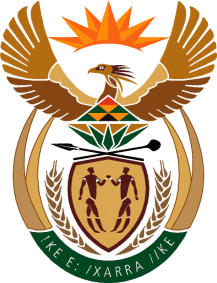 MINISTRY OF DEFENCE & MILITARY VETERANSNATIONAL ASSEMBLYQUESTION FOR WRITTENREPLY1864.	Ms M Modise (ANC) to ask the Minister of Defence and Military Veterans:(a) Whether there are any soldiers of the SA National Defence Force who are currently patrolling on the ground during level 3 of the lockdown to curb the spread of the coronavirus and (b) on which areas are the soldiers focusing?		NW2278ERESPONSE:The Defence Force has deployed personnel in support of other Government Departments to mitigate against COVID-19 pandemic. The deployed forces include health care services, engineering capabilities and lockdown enforcement elements.The focus is on support to the SAPS, Health and Humanitarian Assistance, health care and water purification. 